bZ&esy@OgkV~,i }kjkjk"Vªh; lsok ;kstuk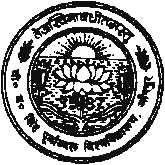 ohj cgknqj flag iwokZUpy fo”ofo|ky;]tkSuiqji=kad% 07@iw0fo0fo0@jk0ls0;ks0@2018&19					        fnukad% 31-05-2018							        le;c)&vfr vko';d “kh’kZ izkFkfedrk lsok esa]leLr izkpk;Z@dk;Zdze vf/kdkjh¼jk’Vªh; lsok ;kstuk½lEc) egkfo|ky;] ohj cgknqj flag iwokZUpy fo”ofo|ky;]tkSuiqjAfo"k;%	ih0,Q0,e0,l0 jftLVªs”ku ds lkFk jk"Vªh; lsok ;kstuk o’kZ 2018&19 gsrq bdkbZ vkoaVu izLrko] O;; fooj.k] rFkk lkekU; ,oa fo”ks’k f”kfoj vk;kstu laca/kh vk[;k miyC/k  djk;s tkus ds lEcU/k esaA egksn;]mi;ZqDr fo’k;d “kklukns”k la[;k&105@lRrj&jk0ls0;ks0dks0&2018] fnukad% 29 ebZ] 2018 ds dze esa leLr egkfo|ky;ksa dks lwfpr fd;k tkrk gS fd o’kZ 2018&19 esa jk’Vªh; lsok ;kstuk ds vUrxZr foxr l= dh Hkkafr ^^thjkscsl^^ bdkbZ vkoaVu fd;k tkuk gSA leLr egkfo|ky;ksa dks iwoZ dh Hkkafr lkekU; ,oa  fo”ks’k f”kfoj vk;kstu dh bdkbZokj vk[;k ¼LikbZjy okbZfMax½ ds lkFk l=&2017&18 esa voeqDr vuqnku dk O;; fooj.k ,oa miHkksx izek.k i= ds lkFk l=&2018&19 gsrq bdkbZ vkoaVu izLrko rFkk okf’kZd vk[;k fnukad% 12-06-2018 rd vfuok;Z :i esa fo”ofo|ky; dk;kZy; esa miyC/k djk;k tkuk lqfuf”pr djsaA O;;&fooj.k] okf’kZd vk[;k  rFkk bdkbZ vkoaVu izi= bl i= ds lkFk layXu gSA ftls fo”ofo|ky; ds osolkbV ij Hkh MkmuyksM dj izkIr fd;k tk ldrk gSA bdkbZ vkoaVu izLrko ij fu/kkZfjr dkye esa Lukrd izFke o f}rh; o’kZ esa iathd`r lgh&lgh Nk= la[;k dk mYys[k fd;k tk;A tkapksijkUr izLrko esa QthZ Nk= la[;k dk mYys[k ik;s tkus ij izLrko fujLr djrs gq, mfpr dk;Zokgh dh tk;sxhA “kklukns”k ds vuqlkj ubZ laLFkkvksa esa ¼tgka vHkh ;kstuk ykxw ugha gS½ dk izLrko mUgha laLFkkvksa dk Lohdkj fd;k tk;sxk ftu laLFkkvksa }kjk Lukrd dh foxr rhu o’kZ yxkrkj ijh{kk lEiUu djk pqdh gks rFkk l=&2017&18 esa Lukrd  izFke o f}rh; o’kZ esa de ls de 200 Nk=&Nk=k,sa iathd`r gksAlkFk gh og egkfo|ky; ftudk jk’Vªh; lsok ;kstuk [kkrs dk fooj.k ih0,Q0,e0,l0 esa iathd`r ugha gqvk gS og Hkh foyEre~ fnukad% 12 twu 2018 ds vUrxZr mijksDr~ ds lkFk dk;kZy; dks miyC/k djk;sa] vU;Fkk dh fLFkfr esa “kklukns”k ds vuqikyu esa Nk= la[;k ¼bdkbZ vkoaVu½ izLrko Lohdkj ugha fd;k tk;sxk] ftldh lEiw.kZ ftEesnkjh lacaf/kr egkfo|ky; dh gksxhA Hkkjr ljdkj ds funsZ”kkuqlkj leLr bdkbZ;ksa dks voeqDr lkekU; ,oa fo”ks’k f”kfoj vk;kstu gsrq vuqnku dh lEijh{kk ¼vkfMV½ djk;k tkuk vfuok;Z gSA Hkkjr ljdkj }kjk fn;s x;s vuqnku dk lEijh{kk iw.kZ ugha gksus ij  vuqnku voeqDr fd;k tkuk lEHko ugha gksxkA lEijh{kk vf/kdkjh ds le{k jk’Vªh; lsok ;kstuk ls lacaf/kr cSad [kkrs dh ikl cqd@LVsVes.V] dS”kcqd] LVkd iaftdk] va”kdkfyd dk;Zdze vf/kdkjh@fyfid@ifjpj ds Hkqxrku laca/kh ikdsV ,ykmUl iaftdk] Mkd jftLVj] vkxUrqd jftLVj] Lo;alsod@lsfodkvksa dh lkekU; ,oa fo”ks’k f”kfoj dh mifLFkfr iaftdk rFkk fcy@okmpj izLrqr fd;k tkrk gSA lEijh{kk frfFk o le; dh lqyHkr% gsrq lgk;d lEijh{kk vf/kdkjh ds eks0 ua0&8601154785 o 9415896800 ij lEidZ fd;k tk ldrk gSA vr% foxr l=&2017&18 ;k blls iwoZ esa izkIr jk’Vªh; lsok ;kstuk ds vUrZxr vuqnku dh lEijh{kk ¼ojh;rkdze esa j[krs gq,½ djkus dk d’V djsaA ftlls l=&2018&19 dk vuqnku ih0,Q0,e0,l0 ds ek/;e ls le; ls lHkh jk’Vªh; lsok ;kstuk bdkbZ ds [kkrksa esa LFkkukUrfjr fd;k tk ldsA Hkkjr ljdkj ds i= la0 5&12@jkls;ks@{ksfu@y[k-@2018&19 fnukad% 22 ebZ] 2018 ds vuqikyu esa LoPN Hkkjr&lej baVuZf”ki dk;Zdze ds vUrxZr Lo;alsod vFkok uksMy vkQhlj ¼jkls;ks dk;Zdze vf/kdkfj;ksa½ dh lgHkkfxrk gsrq vkWuykbu iathdj.k 15 twu] 2018 rd fd;k tkuk gS ¼i= layXu½A funsZ”kkuqlkj dk;Zokgh lqfuf”pr djsaAlayXud&;FkksDr~A										      Hkonh;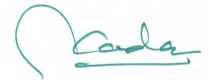                                                             ¼jkds”k dqekj ;kno½										               dk;ZØe leUo;d¼jk0ls0;ks0½izzfrfyfi%futh lfpo dqyifr] dqyifr th ds lwpukFkZAMkW0 va”kqekfy “kekZ] fo'ks’k dk;kZf/kdkjh ,oa jkT; lEiØ vf/kdkjh] mPp f”k{kk¼jk0ls0;ks0dks0½foHkkx] cgq[k.Mh Hkou] m0iz0'kklu] y[kuÅA{ks=h; funs”kd] Hkkjr ljdkj] ;qok dk;ZØe ,oa [ksy ea=ky;] jk’Vªh; lsok ;ksstuk] {ks=h; funs”kky;] dsUnzh; Hkou] vkBoka ry] gky ua0&1] lsDVj&,p] vyhxat] y[kuÅAfoRrvf/kdkjh] ohj cgknqj flag iwokZUpy fo'ofo|ky;] tkSuiqjAleUo;d] vkbZ0D;w0,0lh0 dks lwpukFkZAMkW0latho xaxokj] ,e0vkbZ0,l0] dks bl vk”k; ls izsf’kr fd mDr lacaf/kr i=] izk:i ,oa jk’Vªh; lsok ;kstuk laca/kh egRRoiw.kZ funsZ”k fo”ofo|ky; ds osolkbZV ij viyksM djus dk d’V djas rFkk ;g lwpuk fo”ofo|ky; dh osolkbV ij 31 vDVwcj 2018 rd lqjf{kr j[ksaA																					        							¼jkds”k dqekj ;kno½										               dk;ZØe leUo;d¼jk0ls0;ks0½    	 izk:i&1o"kZ 2018&19 ds fy;s iwoZ esa ftu laLFkkvksa esa ;kstuk ykxw gS] esa jk’Vªh; lsok ;kstuk bdkb;ksa gsrq vkoaVu izLrkodk;Zdze vf/kdkjh											izkpk;Z   eksgj												 eksgj						  izfr gLrk{kjdk;Zdze leUo;d		      eksgjjk"Vªh; lsok ;kstukohj cgknqj flag iwokZUpy fo'ofo|ky;] tkSuiqjfu;fer dk;Zdze 2017&18 dk O;; fooj.k ¼nks izfr esa½ fo”ofo|ky; dks miyC/k djkus dk izksQkekZ vfUre frfFk 10 vizSy 2018i= la--------------------@------------2018&19 							    fnukad%-----------------------------egkfo|ky; dk uke-------------------------------------------------------------------------------------------------------------------------------------------------------------------------------------------------fu;fer dk;Zdze ds vUrZxr vkoafVr Nk= la[;k -----------------------------------------------------------------------------------------------------------------------------------------okLrfod #i ls iathd`r Lo;a lsodksa dh la[;k -------------------------------------- iq#’k-------------------------------efgyk----------------;ksx------------------------xr foRrh; o"kZ 31 ekpZ 2017 dks vO;;frr “ks’k					#- ------------------------------------------------vU; L=ksrksa ls vk;								#- ------------------------------------------------o"kZ 2017&18 esa fo'ofo|ky; ls izkIr vuqnku	psd la[;k------------------------------fnukad---------------------------#- ----------------------------------------------O;; gsrq miyC/k o’kZ 2017&18 esa dqy /kujkf'k ¼dz- 4]5]6 dk ;ksx½			#- -----------------------------------------------¼d½ fo'ofo|ky; ifjlj@egkfo|ky; ij fu;fer dk;Zdze ds vUrZxr O;; /kujkf”k dk fooj.k%&¼1½ v'kadkfyd dk;Zdze vf/kdkjh dk vkmV vkQ ikdsV ,ykmal 			#- -----------------------------------------------   vuqeksnu@fu;qfDr i= layXu djsa¼2½ va'kdkfyd fyfid dk ekuns;							#- -----------------------------------------------¼3½ va'kdkfyd ifjpj dk ekuns;							#- ------------------------------------------------¼4½ midj.k ij O;;								#- -------------------------------------------------¼5½ LVs'kujh@iksLVst vkfn ij O;;							#- -------------------------------------------------¼6½ ;k=k cSBd vkfn ij O;;							#- -------------------------------------------------¼7½ fofHkUu dk;Zdzeksa@tkx#drk jSyh vkfn ij O;;					#- -----------------------------------------------¼8½ vuq’kkafxd O;;									#- ------------------------------------------------¼9½ cSad }kjk dVkSrh								#- ------------------------------------------------dqy ;ksx			#- --------------------------------------------	¼[k½ fu;fer dk;Zdze ds vUrZxr vfHkxzfgr xzke@efyu cLrh esa vk;ksftr dk;Zdzeksa ij O;; jkf'k dk fooj.k%&	foRrh; o"kZ 2017&18 esa dqy O;; lkekU; dk;Zdze vuqnku /kujkf”k ¼8 *d* ,oa *[k* dk ;ksx½	#- --------------------------------------------31 ekpZ] 2018 dks vO;;frr “ks’k /kujkf”k ¼dzekad 7&8½					#- ------------------------------------------ge fuEu gLrk{kjdrkZ ?kks’k.kk djrs gSa fd lkekU; f”kfoj dk;Zdze gsrq “kklu ds fu/kkZfjr ekud ds vuqlkj gh O;; dj mi;qZDr O;; fooj.k izLrqr fd;k x;k gS tks iw.kZr;k lR; gSAizR;sd bdkbZ ds dk;Zdze vf/kdkjh dk uke			gLrk{kj				izfrgLrk{kj1--------------------------------------------------------------2--------------------------------------------------------------3--------------------------------------------------------------4--------------------------------------------------------------5--------------------------------------------------------------								  izkpk;Z6--------------------------------------------------------------								   eqgjjk"Vªh; lsok ;kstukohj cgknqj flag iwokZUpy fo'ofo|ky;] tkSuiqjfo'ks’k f'kfoj dk;Zdze 2016&17 dk O;; fooj.k ¼nks izfr esa½ fo”ofo|ky; dks miyC/k djkus dk izksQkekZ vfUre frfFk 10 vizSy 2018i= la-------------@------------2018&19 								fnukad%----------------------------egkfo|ky; dk uke-------------------------------------------------------------------------------------------------------------------------------------------------------------------------fo”ks’k dk;Zdze ds vUrZxr vkoafVr Nk= la[;k --------------------------------------------------------------------------------------------------------------------okLrfod #i ls iathd`r Lo;a lsodksa dh la[;k ---------------------- iq#’k-----------------------------efgyk--------------;ksx-------------------xr foRrh; o"kZ 31 ekpZ 2017 dks vO;;frr “ks’k					#- ----------------------------vU; L=ksrksa ls vk;									#- ----------------------------o"kZ 2017&18 esa fo'ofo|ky; ls izkIr vuqnku	psd la[;k--------------------------fnukad--------------------------#- -----------------------------O;; gsrq miyC/k o’kZ 2017&18 esa dqy /kujkf'k ¼dz- 4]5]6 dk ;ksx½			 #- ----------------------------lkr fnolh; fo”ks’k f”kfoj dk;Zdze ds vUrZxr O;; /kujkf”k dk fooj.k%&31 ekpZ 2018 dks vO;;frr “ks’k /kujkf”k ¼dzekad 7&8½					#- ----------------------------ge fuEu gLrk{kjdrkZ ?kks’k.kk djrs gSa fd fo”ks’k f”kfoj dk;Zdze gsrq “kklu ds fu/kkZfjr ekud ds vuqlkj gh O;; dj mi;qZDr O;; fooj.k izLrqr fd;k x;k gS tks iw.kZr;k lR; gSAizR;sd bdkbZ ds dk;Zdze vf/kdkjh dk uke			gLrk{kj				izfrgLrk{kj1--------------------------------------------------------------2--------------------------------------------------------------3--------------------------------------------------------------4--------------------------------------------------------------5--------------------------------------------------------------								  izkpk;Z6--------------------------------------------------------------								   eqgjjk"Vªh; lsok ;kstukohj cgknqj flag iwokZUpy fo'ofo|ky;] tkSuiqjjk’Vªh; lsok ;kstuk dh okf’kZd vk[;k o’kZ 2017&18    jk’Vªh; lsok ;kstuk ls lEc) egkfo|ky; }kjk dk;Zdze leUo;d dks okf’kZd izxfr miyC/k djkus lEcU/kh izksQkekZ                  vfUre frfFk 10 vizSy 2018i= la-------@------------2018&19									fnukad%-----------------------Ekgkfo|ky; dk uke%			------------------------------------------------------------------------------------------------------------------------------------------------izkpk;Z dk uke ,oa eks0u0			-------------------------------------------------------------------------------------------------------------------------------------------------dk;Zdze vf/kdkjh dk uke ,oa eks0u0		-------------------------------------------------------------------------------------------------------------------------------------------------dk;Zdze vf/kdkjh dh fu;qfDr frfFk		-------------------------------------------------------------------------------------------------------------------------------------------------izf'k{k.k dh fLFkfr			vfHkjoh@iquZcks/kukRedfo'ofo|ky; dks fuEufyf[kr lwpukvksa dks izs’k.k dh fof/k;ka%&¼1½ Nk= la[;k vkoaVu izLrko		-------------------------------------------------------------------------------------------------------------------------------------------------¼2½ fu;fer dk;Zdze dk O;; fooj.k		-------------------------------------------------------------------------------------------------------------------------------------------------¼3½ fo'ks’k f'kfoj dk;Zdze dk O;; fooj.k	-------------------------------------------------------------------------------------------------------------------------------------------------¼4½ miHkksx izek.k i=			-------------------------------------------------------------------------------------------------------------------------------------------------¼5½ Nk= la[;k iathdj.k@fu;fer rFkk fo'ks’k f'kfoj------------------------------------------------------------------------------------------------------------------------------------¼6½ fu;fer rFkk fo'ks’k f'kfoj vk;kstu dh frfFk---------------------------------------------------------------------------------------------------------------------------------------------jk’Vªh; lsok ;kstuk ijke'kZnk=h lfefr dh cSBd vk;ksftr djus dh frfFk--------------------------------------------------------------------------------------------  					     izfrHkkfx;ksa dh la[;k%-------------------------------------------------------------------------------------------fu;fer dk;Zdze ds vUrxZr jk-ls-;ks- ds Lo;a lsodks dh la[;k¼1½ vkoafVr Nk= la[;k			-------------------------------------------------------------------------------------------------------------------------------------------------¼2½ ukekafdr Nk= la[;k			-----------------------------------------------------------------------------------------------------------------------------------------------	¼d½ iq:’k				------------------------------------------------------------------------------------------------------------------------------	¼[k½ efgyk			-----------------------------------------------------------------------------------------------------------------------------------------------	¼x½ ;ksx				-------------------------------------------------------------------------------------------------------------------------------------------------fo'ks’k f'kfoj dk;Zdze ds vUrxZr jk-ls-;ks- ds Lo;a lsodks dh la[;k%¼1½ vkoafVr Nk= la[;k			-------------------------------------------------------------------------------------------------------------------------------------------------¼2½ ukekafdr Nk= la[;k			-------------------------------------------------------------------------------------------------------------------------------------------------	¼d½ iq:’k			-------------------------------------------------------------------------------------------------------------------------------------------------	¼[k½ efgyk			-------------------------------------------------------------------------------------------------------------------------------------------------	¼x½ ;ksx				-------------------------------------------------------------------------------------------------------------------------------------------------fu;fer dk;Zdze ds vUrxZr dqy jk-ls-;ks- bdkbZ;ksa dh la[;k---------------------------------------------------------------------------------------------------------------------fo'ks’k f'kfoj dk;Zdze ds vUrxZr dqy jk-ls-;ks- bdkbZ;ksa dh la[;k-----------------------------------------------------------------------------------------------------------vf/kd`r xzkeks@efyu cfLr;ksa dh la[;k	fu;fer----------------------------------------------------------------fo”ks’k-------------------------------------------------------jk’Vªh; lsok ;kstuk fu;fer rFkk fo'ks’k f'kfoj dk;Zdze ds vUrxZr lEikfnr xfrfof/k;ksa dk fooj.k%&okf’kZd izxfr vk[;k o’kZ 2017&18 ¼tgka vko';d gks d`i;k foLr`r fooj.k layXu djus dk d’V djsa½¼d½	f'k{kk ,oa euksjatu&						iq:’k		efgyk		;ksx	¼1½ lk{kjrk dk;Zdze esa Hkkx ysus okys Lo;a lsodks dh la[;k%		-------------------	-------------------	-----------------	¼2½ lk{kj fd;s x;s O;fDr;ksa dh la[;k%				-------------------	-------------------	-----------------	¼3½ ikB'kkyk NksM+s gq;s ,sls cPps ftUgsa iqu% izos'k fnyk;k x;k%		-------------------	-------------------	-----------------	¼4½ f'k{kk ,oa euksjatu ij vk/kkfjr fucU/k] okn&fookn] pkVZ] iksLVj	-------------------	-------------------	-----------------	¼[k½	i;kZoj.k lao/kZu rFkk ijh{k.k&¼1½ o`{kkjksi.k gsrq [kksns x;s xM~<ksa dh la[;k			-------------------------------------------------------	¼2½ jksfir rFkk thfor ikS/kksa dh la[;k%			-------------------------------------------------------				¼3½ lEidZ ekxksaZ dk fuekZ.k o ejEer dqy yEckbZXpkSM+kbZ%	-------------------------------------------------------	   dsoy oxZ ehVj esa	¼4½ lkQ fd;s x;s dqy dqvksa@xfy;ksa@ukfy;ksa dh la[;k%	-------------------------------------------------------		¼5½ vU; xfrfof/k;kW ¼”kh’kZd lfgr½ rFkk mlesa Hkkx ysus okys	   Lo;a lsodksa dh la[;k					-------------------------------------------------------¼x½	LokLF; ,oa ifjokj dY;k.k dk;Zdze&				iq:’k		efgyk		;ksx	¼1½ jDrnku gsrq iathd`r Loa; lsodksa rFkk jDrnkrkvksa dh la[;k		-------------------	-------------------	-----------------	¼2½ ,M~l ds lEcU/k esa tkx#d fd;s x;s O;fDr;ksa dh la[;k%		-------------------	-------------------	-----------------	         ¼3½ izfrjks/kd Vhdksa vkfn ls ykHkkfUor cPpksa dh la[;k%			-------------------	-------------------	-----------------¼4½ vU; xfrfof/k;kW¼”kh’kZdlfgr½rFkkmlesa Hkkx ysus okys Lo;alsodksa dh la0-------------------	------------------	-----------------													dze”k%---2¼2½¼?k½	lekt lsok dk;Zdze&	lkekftd vkfFkZd losZ{k.k dh la[;k				-------------------------------------------------------efgyk dk;Zdze ¼dY;k.k½ ls ykHkkfUor efgykvksa dh la[;k 		------------------------------------------------------- xSj ljdkjh laLFkkvksa ds lg;ksx ls laPkkfyr lekt lsok ds 	iq:’k		efgyk		 ;ksxdk;Zdze rFkk ykHkkfUor O;fDr;ksa dh la[;k			----------		----------		----------	vkdfLedrkvksa ds nkSjku lektlsok ds dk;Zdzeksa rFkk ykHkkfUorO;fDr;ksa dh la[;k 						----------		----------		----------vU; xfrfof/k;kWa ¼”kh’kZd lfgr½ rFkk mlesa Hkkx ysus okys Loa;Lo;alsodksa dh la[;k						----------		----------		----------mi;qZDr ds vfrfjDr vU; lEikfnr xfrfof/k;ksa ¼”kh’kZd lfgr½ rFkk mlesa Hkkx ysus okys Loa;lsodksa dh la[;k			----------		----------		----------fu;fer dk;Zdzeksa dk fooj.k fuEu izk#iksa esa layXu djsa%&dzekad	  bdkbZ dk uke	       vfHkx`fgr xzke 		“kklu }kjk vkoafVr 		iathd`r Nk= la[;k     efyu cLrh dk uke 	           Nk= la[;k			  1	2		       3			4				5 1- 2- 3- 4- 5- 6-fu;fer dk;Zdze ds vUrZxr				fu;fer dk;Zdze ds vUrZxr				;ksxlEikfnr dqy oxZ ?k.Vs				vftZr iw.kZr;k ubZ ,d fof”k’V miyfC/kfo'ks’k f'kfoj dk fooj.k fuEu izk#iksa esa layXu djsa%&dzekad	bdkbZ dk uke	vfHkx`fgr xzke 		f”kfoj vk;kstu 	f”kfoj dk vk;kstu 	“kklu }kjk				efyu cLrh dk uke 	lekfIr dh frfFk	LFky			vkoafVr Nk= la[;k1	     2		       3			4		5			6f”kfoj esa Hkkx ysus okys izfrHkkfx;ksa dh la[;k%&  Loa; lsoh	  xSj lsoh	  v/;kid	  dqy ;ksx 	vuqlwfpr tkfr 	vuqlwfpr tutkfr	iq#’k & efgyk	iq#’k & efgyk	iq#’k & efgyk	iq#’k & efgyk			  7	 8	  9	10	 11	12	 13	14		15		16-------------------------------------------------------------------------------------------------------------------------------------------------------------------------------------------------------------------------------------------uksV%&o’kZ 2016&17 dh okf’kZd vk[;k blh izk#i ij egkfo|ky; ls Hksts tk;sa vU;Fkk fdlh vU; izdkj dk izksQkEkkZ Lohdkj ugha gksxkAdk;Zdze vf/kdkjh dh fu;qfDr rFkk izf”k{k.k dh fLFkfr ds ckjs esa fu;ekuqlkj izksQkekZ layXu gSAdk;Zdze vf/kdkjh la[;k%&-------------------------------------------dzekad	   uke		fu;qfDr frfFk		izf”kf{kr		;ksx	   vizf”kf{kr		;ksx					    	      iq#’k & efgyk		 iq#’k & efgyk izekf.kr fd;k tkrk gS fd esjs tkudkjh o fo”okl esa mi;qZDr lHkh tkudkjh ,oa vkadM+s lR; gSaAizkpk;Z										ofj’B dk;Zdze vf/kdkjh eqgj    		     							     eqgj ,oa fnukadizk#i&IIo’kZ 2018&19 esa ubZ laLFkkvksa ds vUrxZr jk’Vªh; lsok ;kstuk dh bdkbZ;ksa dk vkoaVu izLrkoAfo'ofo|ky; ifjlj@egkfo|ky; dk uke--------------------------------------------------------------------------------------------------------------------------------------foxr rhu l=ksa dk  fo”ofo|ky; ifjlj] egkfo|ky; Lrj ij Lukrd izFke o f}rh; o’kZ esa  v?;;ujr fo|kfFkZ;ksa dh okLrfod la[;k vafdr fd;k tkuk vko”;d gSA “kklukns”k ds vuqlkj foxr l=&2017&18 esa Lukrd izFke o f}rh; o’kZ U;wure Nk= la[;k&200 bdkbZ vkoaVu gsrq vko”;d gSA vU;Fkk izLrko Lohdkj ugha fd;k tk;sxkA  v/;;ujr Nk= la[;k dk lR;kiu fo”ofo|ky; dk;kZy; }kjk fd;k tk;sxkA  tkapksijkUr Nk= la[;k lgh u ik;s tkus ij izLrko fujLr dj fn;k tk;sxkA 	izekf.kr fd;k tkrk gS fd esjh tkudkjh ,oa fo”okl esa mi;qZDr lHkh lwpuk,sa iw.kZr;k lR; gSa rFkk mi;qZDr dkye la[;k&7 esa izLrkfor Nk= la[;k ds vuqlkj lacaf/kr f”k{k.k laLFkk ;kstuk ds lqpk: lapkyu ds fy, vko';d lajpukRed lqfo/kk, rFkk fu/kkZfjr le;kof/k esa izf'kf{kr dk;Zdze vf/kdkjh miyC/k djkus ds lkFk&lkFk “kklu rFkk Hkkjr ljdkj ds fn”kk&funsZ”kksa ds v{kj'k% ikyu ds fy, cpuc) gSAv/;;ujr Nk=ksa dh la[;k lR;kfirfnukad%------------------------------------------											   gLrk{kj&izkpk;Z¼lhy lfgr½LFkku&--------------------------------------lyaXud&LofoRr iksf’kr dkyst dh ekU;rk izkfIr dh lR;kfir		         gLrk{kj& dqylfpo   QksVks izfrA  								     ¼lhy lfgr½¼mDr izi= fo'ks’k dk;kZf/kdkjh ,oa jkT; lEidZ vf/kdkjh] mPp f'k{kk ¼jk0ls0;ks0 dks0½ foHkkx] mRrj izns'k “kklu y[kuÅ  Hkh Hkstk tk;A½dze-la-fo'ofo|ky; ifjlj@egkfo|ky; dk ukeo’kZ 2017&18 esa jk0ls0;ks0 lkekU; dk;Zdze ds varxZr 'kklu }kjk vkoafVr Nk= la[;ko’kZ 2017&18 esa jk0ls0;ks0 dk iathdj.k QkEkZ dk;Zdze leUo;d dk;kZy; esa tek djus dh frfFkiathd`r Nk= la[;kiathd`r Nk= la[;kiathd`r Nk= la[;kdze-la-fo'ofo|ky; ifjlj@egkfo|ky; dk ukeo’kZ 2017&18 esa jk0ls0;ks0 lkekU; dk;Zdze ds varxZr 'kklu }kjk vkoafVr Nk= la[;ko’kZ 2017&18 esa jk0ls0;ks0 dk iathdj.k QkEkZ dk;Zdze leUo;d dk;kZy; esa tek djus dh frfFkNk=Nk=k;ksx1234567bdkbZ }kjk p;fur xzke@efyu cLrh dk uke o laLFkk ls nwjhfo'ks"k f'kfoj vk;kstu dh lwpukfo'ks"k f'kfoj vk;kstu dh lwpukfo'ks"k f'kfoj vk;kstu dh lwpukfo'ks"k f'kfoj vk;kstu dh lwpukfo'ks"k f'kfoj vk;kstu dh lwpukfo'ks"k f'kfoj vk;kstu dh lwpukfo'ks"k f'kfoj vk;kstu dh lwpukbdkbZ }kjk p;fur xzke@efyu cLrh dk uke o laLFkk ls nwjhfo'ks’k f'kfoj vk;kstu dh frfFkbdkbZ dks vuqnku fn;s tkus dh frfFkfo'ks’k f'kfoj vk;kstu ¼dk;ZLFky dk uke½fo'ks’k f'kfoj dh izd`fr fnolh;@fnu jkrfo'ks’k f'kfoj esa lfEefyr izfrHkkfx;ksa dh la[;kfo'ks’k f'kfoj esa lfEefyr izfrHkkfx;ksa dh la[;kfo'ks’k f'kfoj esa lfEefyr izfrHkkfx;ksa dh la[;kbdkbZ }kjk p;fur xzke@efyu cLrh dk uke o laLFkk ls nwjhfo'ks’k f'kfoj vk;kstu dh frfFkbdkbZ dks vuqnku fn;s tkus dh frfFkfo'ks’k f'kfoj vk;kstu ¼dk;ZLFky dk uke½fo'ks’k f'kfoj dh izd`fr fnolh;@fnu jkrNk=Nk=k;ksx89101112131415vkfMV vkifRr;ksa dh la[;k o o’kZo’kZ 2017&18 esa Lukrd esa v/;;ujr Nk=ksa dh la[;ko’kZ 2017&18 esa Lukrd esa v/;;ujr Nk=ksa dh la[;ko’kZ 2017&18 esa Lukrd esa v/;;ujr Nk=ksa dh la[;ko’kZ 2018&19 esa fu;fer dk;Zdze gsrq izLrkfor Nk= la[;kjktdh;@v'kkldh;@ LofoRriksf’kr ¼LofoRriksf’kr gksus dh n'kk esa ekU;rk izkfIr dh izekf.kr izfr layXu djsa½vkfMV vkifRr;ksa dh la[;k o o’kZizFke o’kZf}rh; o’kZ;ksxo’kZ 2018&19 esa fu;fer dk;Zdze gsrq izLrkfor Nk= la[;kjktdh;@v'kkldh;@ LofoRriksf’kr ¼LofoRriksf’kr gksus dh n'kk esa ekU;rk izkfIr dh izekf.kr izfr layXu djsa½161718192021dzekadfu;fer dk;Zdze@,d fnolh; f'kfoj vk;kstu LFky dk ukefnukadizfrHkkfx;ksa dh la[;kizfrHkkfx;ksa dh la[;kizfrHkkfx;ksa dh la[;ktyiku vkfn ij O;; dh xbZ /kujkf”k #i;sdzekadfu;fer dk;Zdze@,d fnolh; f'kfoj vk;kstu LFky dk ukefnukadiq#’kefgyk;ksxtyiku vkfn ij O;; dh xbZ /kujkf”k #i;s12345671-2-3-4-;ksx& ¼'kCnksa esa½                                                              dqy ;ksx&;ksx& ¼'kCnksa esa½                                                              dqy ;ksx&;ksx& ¼'kCnksa esa½                                                              dqy ;ksx&;ksx& ¼'kCnksa esa½                                                              dqy ;ksx&;ksx& ¼'kCnksa esa½                                                              dqy ;ksx&;ksx& ¼'kCnksa esa½                                                              dqy ;ksx&dzekadbdkbZdzekadfo”ks’k f'kfoj dk;Zdze@ lkr fnolh; f'kfoj vk;kstu LFky dk uke“kklu dks fo”ks’k f”kfoj vk;kstu dh lwpuk izsf"kr djus dh frfFkfo”ks’k f”kfoj esa izfrHkkfx;ksa dh la[;kfo”ks’k f”kfoj esa izfrHkkfx;ksa dh la[;kfo”ks’k f”kfoj esa izfrHkkfx;ksa dh la[;kfo”ks’k f”kfoj vk;kstu ij O;; dh xbZ dqy /kujkf'kfo”ks’k f”kfoj vk;kstu dh frfFkdzekadbdkbZdzekadfo”ks’k f'kfoj dk;Zdze@ lkr fnolh; f'kfoj vk;kstu LFky dk uke“kklu dks fo”ks’k f”kfoj vk;kstu dh lwpuk izsf"kr djus dh frfFkiq#’kefgyk;ksxfo”ks’k f”kfoj vk;kstu ij O;; dh xbZ dqy /kujkf'kfo”ks’k f”kfoj vk;kstu dh frfFk1234567891-2-3-4-5-6-;ksx& ¼'kCnksa esa½                                             dqy ;ksx& ;ksx& ¼'kCnksa esa½                                             dqy ;ksx& ;ksx& ¼'kCnksa esa½                                             dqy ;ksx& ;ksx& ¼'kCnksa esa½                                             dqy ;ksx& ;ksx& ¼'kCnksa esa½                                             dqy ;ksx& ;ksx& ¼'kCnksa esa½                                             dqy ;ksx& ;ksx& ¼'kCnksa esa½                                             dqy ;ksx& 	dz0la0fo'ofo|ky; ifjlj@egkfo|ky; dk uke'kklu }kjk ekU;rk iznku djus dk o’kZ ¼ekU;rk izkfIr dh QksVks izfr Hkh layXu djsaA½orZeku l= esa Lukrd ds v/;;ujr Nk=ksa dh la[;korZeku l= esa Lukrd ds v/;;ujr Nk=ksa dh la[;korZeku l= esa Lukrd ds v/;;ujr Nk=ksa dh la[;korZeku l= esa Lukrd ds v/;;ujr Nk=ksa dh la[;k	dz0la0fo'ofo|ky; ifjlj@egkfo|ky; dk uke'kklu }kjk ekU;rk iznku djus dk o’kZ ¼ekU;rk izkfIr dh QksVks izfr Hkh layXu djsaA½o’kZLukrd izFke o’kZLukrd f}rh; o’kZ;ksx12345672015&162016&172017&18jk’Vªh; lsok ;kstuk ds vUrZxr izLrkfor Nk= la[;kjk’Vªh; lsok ;kstuk bdkbZ vkoaVu djk;s tkus dk vkSfpR; ¼vf/kdre 30 'kCnksa esa½78